招标公告 为满足中国建筑第八工程局有限公司下属之公司项目施工生产需要，现就项目所需物资进行公开招标采购，具体要求如下：一、基本情况1、招标组织：中国建筑第八工程局有限公司总承包公司2、招标项目：总承包公司中兴通讯南京智能制造基地一期项目。3、招标内容：项目施工生产所需  智慧工地 ，暂定数量 见招标清单 ，具体数量以中标供应商签订的具体采购合同为准。品牌要求：无品牌。暂定付款方式：       付款方式：甲乙双方验收合格后进行对账，并按照甲方结算办法要求完成结算，甲方在对账、结算完成后半年内付至结算总价的100%。甲方付款前，乙方应向甲方开具增值税发票（√增值税专用发票、□增值税普通发票），否则，甲方有权拒绝付款并顺延付款时间。二、投标人资格要求1、具备法律主体资格，具有独立订立及履行合同的能力。2、具备国家有关部门、行业或公司要求必须取得的质量、计量、安全、环保认证及其他经营许可；在国际有关部门和行业的监督检查中没有不良记录；与中建各分子公司没有不良合作记录。3、具有一定的经营规模和服务能力，投标人的企业注册资本不低于   50万元4、具有良好的商业信誉和健全的财务会计制度,与中建各分子公司无不良合作记录。5、具有一般纳税人资格认定，能够开具增值税税率16%的合规普通发票或专用发票。三、投标报名1、报名时间：截止  2019  年 6 月 6日 19 时逾期不再接受投标单位的报名说明：已在“云筑网”完成正式供应商注册的投标人，直接登录平台输入用户名和密码，成功登录后进入投标易，点击公开招标、搜索对应的招标项目名称，签收对应的招标公告并点击报名；未在“云筑网”注册的投标人，需先通过平台网页进行注册，注册信息通过审核合格后，再进行报名。2、报名方式：采取网上报名方式，通过“云筑网”上进行报名（网址www.yzw.cn），不接受其他方式报名。3、报名所需提交的资料至少包括：:1）《供应商资格预审》加盖公章的原件2）营业执照、组织机构代码、税务登记证加盖公章的复印件（三证合一则供一）3）法人身份证复印件4）税务机关颁发《增值税一般纳税人资格证书》5）近三个月内自行开具的增值税税率专用发票复印件一份6）公司简介、近三年的业绩和信誉、企业体系认证证明材料复印件（如有）、与银行签订关于银行保理授信额度的合同复印件（如有）。请各投标单位务必认真填写并按要求提供相应的证明资料，投标人应保证本表所填内容真实有效，如与事实有出入，则取消报名资格或视为无效投标。四、发布标书时间招标人将告知投标人是否通过资格预审，对通过资格预审的投标人发布招标文件，计划发布时间：2019年 6 月 3日。中国建筑第八工程局有限公司联系人：吴欣然联系电话： 13817005414附件1：附件2：法人授权委托书委托单位：                          法定代表人（负责人）：                  职务：受托人：姓名：                         电话：法人身份证号码：                           邮箱：             我公司现委托    代为签署我公司在     工程的合同。代表（理）人无权转委，特此委托。代表（理）人的行为，我方无条件接受。                                           授权单位：（公章）                                               年    月    日           附：法人身份证复印件（复印件要加盖委托单位公章）  （身份证粘贴处）附件3：产品授权书本授权书声明：注册于省市县工商管理局的（单位名称）在下面签字的（法定代表人姓名和职务）授权（单位、部门名称）在下面签字的（职务、姓名）为本公司的合法产品代理人，就招标文件的投标及合同的签订、履行直至完成，并以本公司名义处理一切与之有关的事务。本授权书于年月日签字生效。法定代表人签字或盖章：            被授权代理人签字或盖章：          单位名称（公章）：                 单位地址：                        日期：       年     月    日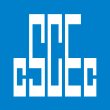 中国建筑项目管理表格中国建筑项目管理表格中国建筑项目管理表格中国建筑项目管理表格中国建筑项目管理表格中国建筑项目管理表格中国建筑项目管理表格中国建筑项目管理表格中国建筑项目管理表格中国建筑项目管理表格中国建筑项目管理表格中国建筑项目管理表格中国建筑项目管理表格供应商资格预审表供应商资格预审表供应商资格预审表供应商资格预审表供应商资格预审表供应商资格预审表供应商资格预审表供应商资格预审表供应商资格预审表供应商资格预审表表格编号表格编号表格编号供应商资格预审表供应商资格预审表供应商资格预审表供应商资格预审表供应商资格预审表供应商资格预审表供应商资格预审表供应商资格预审表供应商资格预审表供应商资格预审表CSCEC8B-PS-B30101（CSCEC-PM-0903）CSCEC8B-PS-B30101（CSCEC-PM-0903）CSCEC8B-PS-B30101（CSCEC-PM-0903）供应商名称供应商名称供应商名称本单编号本单编号产品类型产品类型产品类型法人代表法人代表地址地址地址联系电话联系电话纳税人识别号纳税人识别号纳税人识别号传真传真审核内容请提供营业执照和资质证书的复印件请提供营业执照和资质证书的复印件请提供营业执照和资质证书的复印件请提供营业执照和资质证书的复印件请提供营业执照和资质证书的复印件请提供营业执照和资质证书的复印件请提供营业执照和资质证书的复印件请提供营业执照和资质证书的复印件请提供营业执照和资质证书的复印件请提供营业执照和资质证书的复印件请提供营业执照和资质证书的复印件请提供营业执照和资质证书的复印件请提供营业执照和资质证书的复印件请提供营业执照和资质证书的复印件审核内容请提供产品质量证明文件（如检测报告等）请提供产品质量证明文件（如检测报告等）请提供产品质量证明文件（如检测报告等）请提供产品质量证明文件（如检测报告等）请提供产品质量证明文件（如检测报告等）请提供产品质量证明文件（如检测报告等）请提供产品质量证明文件（如检测报告等）请提供产品质量证明文件（如检测报告等）请提供产品质量证明文件（如检测报告等）请提供产品质量证明文件（如检测报告等）请提供产品质量证明文件（如检测报告等）请提供产品质量证明文件（如检测报告等）请提供产品质量证明文件（如检测报告等）请提供产品质量证明文件（如检测报告等）审核内容生产许可证：□无；□有，请提供复印件生产许可证：□无；□有，请提供复印件生产许可证：□无；□有，请提供复印件生产许可证：□无；□有，请提供复印件生产许可证：□无；□有，请提供复印件生产许可证：□无；□有，请提供复印件生产许可证：□无；□有，请提供复印件生产许可证：□无；□有，请提供复印件生产许可证：□无；□有，请提供复印件生产许可证：□无；□有，请提供复印件生产许可证：□无；□有，请提供复印件生产许可证：□无；□有，请提供复印件生产许可证：□无；□有，请提供复印件如为经销商请提供生产厂家的相关资料审核内容准用证：□无；□有，请提供证明文件准用证：□无；□有，请提供证明文件准用证：□无；□有，请提供证明文件准用证：□无；□有，请提供证明文件准用证：□无；□有，请提供证明文件准用证：□无；□有，请提供证明文件准用证：□无；□有，请提供证明文件准用证：□无；□有，请提供证明文件准用证：□无；□有，请提供证明文件准用证：□无；□有，请提供证明文件准用证：□无；□有，请提供证明文件准用证：□无；□有，请提供证明文件准用证：□无；□有，请提供证明文件如为经销商请提供生产厂家的相关资料审核内容备案证书：□无；□有，请提供证明文件备案证书：□无；□有，请提供证明文件备案证书：□无；□有，请提供证明文件备案证书：□无；□有，请提供证明文件备案证书：□无；□有，请提供证明文件备案证书：□无；□有，请提供证明文件备案证书：□无；□有，请提供证明文件备案证书：□无；□有，请提供证明文件备案证书：□无；□有，请提供证明文件备案证书：□无；□有，请提供证明文件备案证书：□无；□有，请提供证明文件备案证书：□无；□有，请提供证明文件备案证书：□无；□有，请提供证明文件如为经销商请提供生产厂家的相关资料审核内容质量/环境/职业安全卫生管理体系认证证书以及产品认证证书：□无；□有，请提供复印件质量/环境/职业安全卫生管理体系认证证书以及产品认证证书：□无；□有，请提供复印件质量/环境/职业安全卫生管理体系认证证书以及产品认证证书：□无；□有，请提供复印件质量/环境/职业安全卫生管理体系认证证书以及产品认证证书：□无；□有，请提供复印件质量/环境/职业安全卫生管理体系认证证书以及产品认证证书：□无；□有，请提供复印件质量/环境/职业安全卫生管理体系认证证书以及产品认证证书：□无；□有，请提供复印件质量/环境/职业安全卫生管理体系认证证书以及产品认证证书：□无；□有，请提供复印件质量/环境/职业安全卫生管理体系认证证书以及产品认证证书：□无；□有，请提供复印件质量/环境/职业安全卫生管理体系认证证书以及产品认证证书：□无；□有，请提供复印件质量/环境/职业安全卫生管理体系认证证书以及产品认证证书：□无；□有，请提供复印件质量/环境/职业安全卫生管理体系认证证书以及产品认证证书：□无；□有，请提供复印件质量/环境/职业安全卫生管理体系认证证书以及产品认证证书：□无；□有，请提供复印件质量/环境/职业安全卫生管理体系认证证书以及产品认证证书：□无；□有，请提供复印件如为经销商请提供生产厂家的相关资料审核内容环保要求/标准：□无；□有，请提供相关文件环保要求/标准：□无；□有，请提供相关文件环保要求/标准：□无；□有，请提供相关文件环保要求/标准：□无；□有，请提供相关文件环保要求/标准：□无；□有，请提供相关文件环保要求/标准：□无；□有，请提供相关文件环保要求/标准：□无；□有，请提供相关文件环保要求/标准：□无；□有，请提供相关文件环保要求/标准：□无；□有，请提供相关文件环保要求/标准：□无；□有，请提供相关文件环保要求/标准：□无；□有，请提供相关文件环保要求/标准：□无；□有，请提供相关文件环保要求/标准：□无；□有，请提供相关文件如为经销商请提供生产厂家的相关资料审核内容简述售后服务内容：简述售后服务内容：简述售后服务内容：简述售后服务内容：简述售后服务内容：简述售后服务内容：简述售后服务内容：简述售后服务内容：简述售后服务内容：简述售后服务内容：简述售后服务内容：简述售后服务内容：简述售后服务内容：简述售后服务内容：审核内容简述近三年的年销售总量：简述近三年的年销售总量：简述近三年的年销售总量：简述近三年的年销售总量：简述近三年的年销售总量：简述近三年的年销售总量：简述近三年的年销售总量：简述近三年的年销售总量：简述近三年的年销售总量：简述近三年的年销售总量：简述近三年的年销售总量：简述近三年的年销售总量：简述近三年的年销售总量：简述近三年的年销售总量：审核内容是否能够提供银行保函，如果可以，请说明提供担保的银行以及最大担保金额：是否能够提供银行保函，如果可以，请说明提供担保的银行以及最大担保金额：是否能够提供银行保函，如果可以，请说明提供担保的银行以及最大担保金额：是否能够提供银行保函，如果可以，请说明提供担保的银行以及最大担保金额：是否能够提供银行保函，如果可以，请说明提供担保的银行以及最大担保金额：是否能够提供银行保函，如果可以，请说明提供担保的银行以及最大担保金额：是否能够提供银行保函，如果可以，请说明提供担保的银行以及最大担保金额：是否能够提供银行保函，如果可以，请说明提供担保的银行以及最大担保金额：是否能够提供银行保函，如果可以，请说明提供担保的银行以及最大担保金额：是否能够提供银行保函，如果可以，请说明提供担保的银行以及最大担保金额：是否能够提供银行保函，如果可以，请说明提供担保的银行以及最大担保金额：是否能够提供银行保函，如果可以，请说明提供担保的银行以及最大担保金额：是否能够提供银行保函，如果可以，请说明提供担保的银行以及最大担保金额：是否能够提供银行保函，如果可以，请说明提供担保的银行以及最大担保金额：审核内容近期产品应用情况（不仅限于我司项目）近期产品应用情况（不仅限于我司项目）近期产品应用情况（不仅限于我司项目）近期产品应用情况（不仅限于我司项目）近期产品应用情况（不仅限于我司项目）近期产品应用情况（不仅限于我司项目）近期产品应用情况（不仅限于我司项目）近期产品应用情况（不仅限于我司项目）近期产品应用情况（不仅限于我司项目）近期产品应用情况（不仅限于我司项目）近期产品应用情况（不仅限于我司项目）近期产品应用情况（不仅限于我司项目）近期产品应用情况（不仅限于我司项目）近期产品应用情况（不仅限于我司项目）审核内容已完工程名称已完工程名称已完工程名称已完工程名称供应物资名称、规格型号供应物资名称、规格型号供应物资名称、规格型号数量数量合同金额合同金额合同金额合同日期合同日期审核内容审核内容审核内容审核内容供应商法人代表或授权人：       年   月   日       公章：供应商法人代表或授权人：       年   月   日       公章：供应商法人代表或授权人：       年   月   日       公章：供应商法人代表或授权人：       年   月   日       公章：供应商法人代表或授权人：       年   月   日       公章：供应商法人代表或授权人：       年   月   日       公章：供应商法人代表或授权人：       年   月   日       公章：供应商法人代表或授权人：       年   月   日       公章：供应商法人代表或授权人：       年   月   日       公章：供应商法人代表或授权人：       年   月   日       公章：供应商法人代表或授权人：       年   月   日       公章：供应商法人代表或授权人：       年   月   日       公章：供应商法人代表或授权人：       年   月   日       公章：供应商法人代表或授权人：       年   月   日       公章：以下内容由公司总部填写以下内容由公司总部填写以下内容由公司总部填写以下内容由公司总部填写以下内容由公司总部填写以下内容由公司总部填写以下内容由公司总部填写以下内容由公司总部填写以下内容由公司总部填写以下内容由公司总部填写以下内容由公司总部填写以下内容由公司总部填写以下内容由公司总部填写以下内容由公司总部填写以下内容由公司总部填写审核（采购实施主办人）审核（采购实施主办人）审核（采购实施主办人）审核（采购实施主办人）□合格□不合格签名：日期：□合格□不合格签名：日期：批准（采购实施主体部门负责人）批准（采购实施主体部门负责人）批准（采购实施主体部门负责人）批准（采购实施主体部门负责人）批准（采购实施主体部门负责人）意见：签名：日期：意见：签名：日期：意见：签名：日期：意见：签名：日期：